Fundraising ActivitiesMovie night Use a projector at the school gym3$ admission fee (students can set the price)Movie must be age appropriate There can be two movies in one night for two age groups, for example;7pm to 9pm children ages 1-14 (or 17 depending on the movie) with children under 6 years old must be accompanied by a parent/guardian9pm to 11pm teenager/adults ages 15 and up Canteen: popcorn, candy, pop, juice and other snacks. Buy from Staples/Bureau en Gros (https://www.staples.ca ), they have free shipping and cost a fraction of the price compared to coop/northern. If you need to buy from coop/northern always request for a discount.Make sure to announce on the local FM radio station that there is a canteen available to the public (some communities don’t have a corner store, so, you can get customers that are not going to watch the movie)Bake sale goodsAdvertise on Facebook, local FM radio and put up posters around town Use Canva a free poster/logo web design page for all the poster ads https://www.canva.com (page 151 of the student workbook).Make request letter to local organizations for donations/financial support/discountCreate a request letter with your students, you can use the template on the appendixList of local organizations Northern Village of … (Municipality-request to municipal council via Secretary-Treasurer)Most NVs put aside money for community projects initiated by local residentsHunter Support Program (request to municipal councillor via Secretary-Treasurer)HSP cannot provide financial support, but they have hunting equipment and warm clothes for camping Make a request for donation/discount of hunting supplies or clothing for a raffle draw Local Kativik Regional Government (KRG) representative (member of the municipal council)Financial contribution for community projectLocal Makivik representativeFinancial contribution for community projectAir Inuit Ticket for raffle drawLocal co-op board of directorsFinancial contribution for community projectDiscount on purchase for student projectDonation of food or itemsLocal Northern storeFinancial contribution for community projectDiscount on purchase for student projectDonation of food or itemsCulture CommitteeFinancial contribution for culture projectResources: Elders, cultural artifacts, cultural activities, etc. Landholding Corporation Financial contribution for community projectDance/disco or just dance game night3$ admission fee (students can set the price)Canteen: popcorn, candies, pop, juice and other snacks. Buy from Staples/Bureau en Gros, they have free shipping and cost fraction of the price compared to coop/northern. If you need to buy from coop/northern always request for a discount.Bake sale goods Advertise on Facebook, local FM radio and put up posters around town. Use Canva a free poster/logo web design page for all the poster ads https://www.canva.com (page 151 of the student workbook).Here is an example of FB advertisement from the Youth Committee in Kangirsuk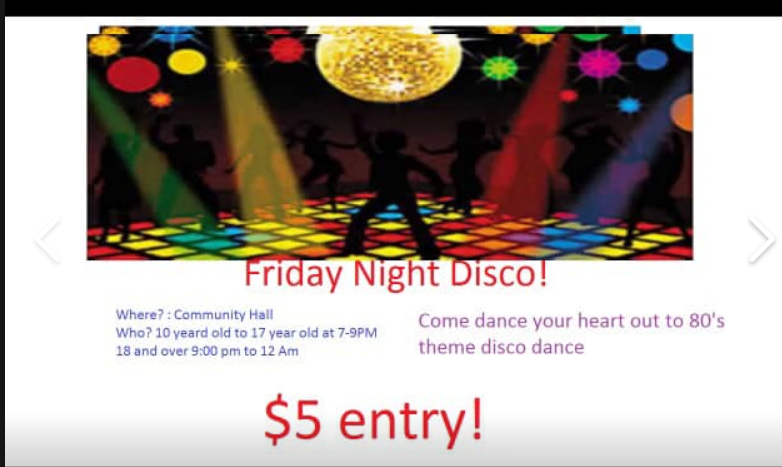 Canteen during recessBake sale goodsHealthy snacks banana, yogurt, fruit cups, etc. (buy from Marché Daoust because they will have nutrition north subsidy)Takeout/delivery mealsTeach students how to cook healthy meals Sell them as takeout or deliveryAdvertise on Facebook, local FM radio and put up posters around town Use Canva a free poster/logo web design page for all the poster ads https://www.canva.com (page 151 of the student workbook).Here is an example of Pre-Work student’s fundraiser advertisement in Kangirsuk. 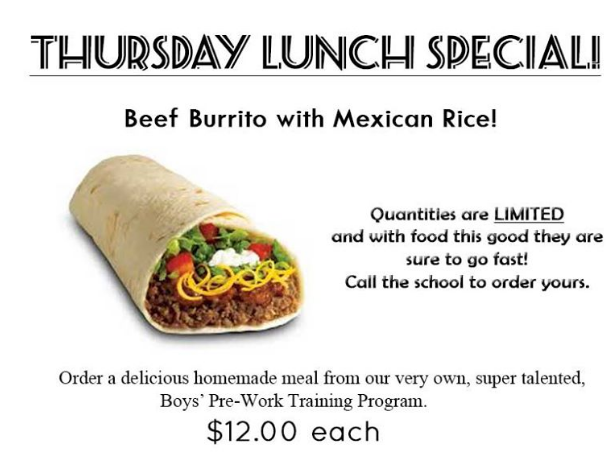 Provide services:Cleaning-mopping-dishesBabysittingDifferent types of draws/raffles:Straight Up Raffle:Find great prizes, or the students can make anything from ski-doo sled, uluk, hunting equipment, kamik, sealskin purse with beading, parka, etc. that will be used as the prizeUse raffle tickets and set price and offer dealsDecide on a date and place (during BINGO night or Facebook live) for the draw (if the raffle is not for a specific event)First ticket pulled out is the winnerCreate some exposure and excitement about the raffle by promoting it through Facebook, posters and FM radioElimination draw (reverse raffle)Find great prizes, or the students can make anything from ski-doo sled, uluk, hunting equipment, kamik, sealskin purse with beading, parka, etc. that will be used as the prize.Decide on a date and place (during BINGO night or Facebook live for the drawing (if the raffle is not for a specific event)Create some exposure and excitement about the raffle by promoting it through Facebook, posters and FM radioElimination draw is reverse raffle, last number wins the prizeYou can set a limited about of tickets: example,  1 ticket =10$ and there are 100 tickets, once all tickets are paid then you can start the elimination drawExample of FB advertisement: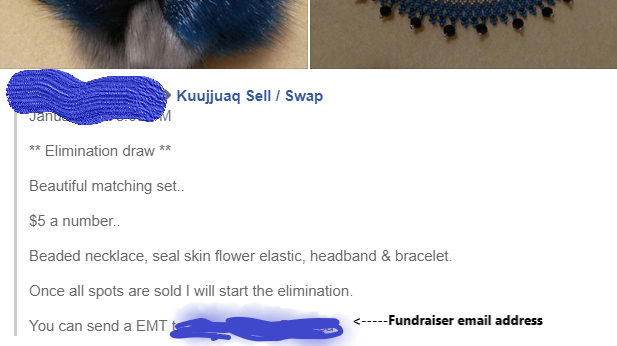 50/50 raffleUse raffle tickets and set price, you can also do deals For example: set the price for 1 ticket = $5, and have deals if let’s say customer buys 5 tickets = $20 (giving 1free ticket for each 5 tickets) Same rules as straight up raffleAir Inuit/First Air plane ticket drawMake a request letter to the local Makivik representative The project details and explanation of what the money will be used for should be included in the letterOnce you have the plane ticket (if your request was approved), you can do a regular raffle draw or elimination drawSame rules as straight up raffleBIZARRE – similar to a garage sale but inside the school gymAdvertise the bizarre well in advance 2-3 weeks Set a price for tables/space, 10-15$ is a fair amount to chargeHave an auction of student crafts -from culture class (sewed articles, hunting equipment, sled for kids, etc.) Students can bake sale and/or prepare take-out foodDo raffle drawAsk parents to participateIf one of the students has a parent that is known to make baked goodies, warm clothing (seamstress), sled/ulu (carpenter), carving (carver), etc. you can ask the student’s parents to pitch in and donate one of their crafts to raise money for their projectCollect pop cans Ask students to start collecting pop cans at home or at schoolPut out posters requesting for pop cans go be donated and dropped off at a specific locationMake an announcement on Facebook and local FM radioDiscount on purchases at local store(s)Local stores normally give 10% discount for student projects/fundraisersMake sure to always ask if you can get a discount, and explain the project/fundraiser to the store manager